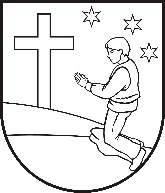 OBEC LOKCA, Obecný úrad,  Lokca 3, 029 51 Lokca								U z n e s e n i e   č. 3z mimoriadneho zasadania obecného zastupiteľstva konaného dňa 20. mája 2016Obecné zastupiteľstvo A. Schvaľuje 1. VZN č. 2/2016 o nakladaní s komunálnymi odpadmi a s drobnými stavebnými odpadmi na      území obce Lokca2. realizáciu projektu: Zberný dvor obce Lokca , kód výzvy, t. j.  OPKZP - PO1 - SC111 -      2016 - 10celkovú výšku oprávnených výdavkov projektu: 813 009,00 EUR     -     5% výšku spolufinancovania z vlastných zdrojov : 40 650,45 EUR                                                                                            Ing. Miroslav Valčičák                                                                                                   starosta obce 